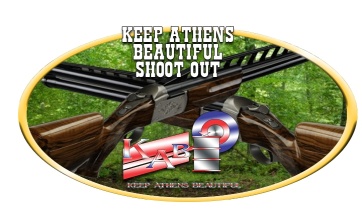 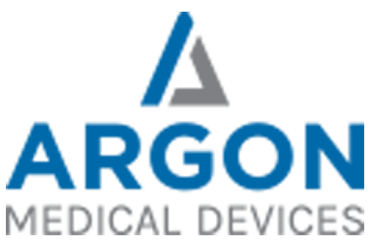 Keep Athens Beautiful 5th Annual Shoot Out           Saturday, August 11, 2018 Rose City Flying Clays, Tyler, TXSPONSORSHIP OPTIONS____Presenting Sponsorship ($1000) - complimentary 4 person team, name on all shoot publicity and signage at station, recognition at Keep Athens Beautiful Volunteer Luncheon and Keep Athens Beautiful website. All sponsors are welcome to include any promotion items in our goodie bag.____ Range Sponsorship ($500) - a sign at one of our 12 stations, name on welcome banner, as well as a door prize attributed to your sponsorship. All sponsors are welcome to include any promotion items in our goodie bag. ____ Clay Sponsorship ($250) - a sign at one of our 12 stations, name on welcome banner. All sponsors are welcome to include any promotion items in our goodie bag. ___ Shell Sponsorship ($100) – sign at one of our 12 stations___ Prize Sponsor – if you are interested in donating prizes to our Keep Athens Beautiful Shoot out, we would be happy to establish a level of benefits commensurate with the value of your donations.*******************************************************************************************SPONSORSHIP FORMName __________________________Company____________________Mailing Address______________________________________________City_________________________State_____Zip Code_______________Phone_________________ Email ________________________________*************************************************************************************************Mail this form along with check payable to Keep Athens Beautiful to:Keep Athens Beautiful201 W. Corsicana, Suite 4Athens, TX 75751Phone: 903-675-7961Fax: 903-675-4830Email: kab75751@outlook.comSponsorship Deadline: August 1, 2018 Keep Athens Beautiful is a 501 © (3) tax exempt organization